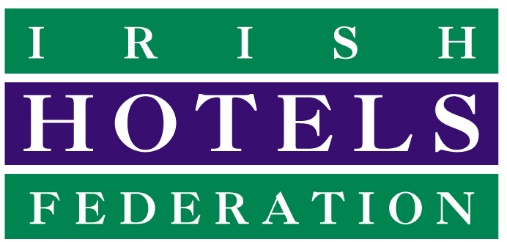 Employer Expression of Interest to participate in theNational Commis Chef Apprenticeship ProgrammeName of Premises:  		---------------------------------------------------------------------------------------Address:			_______________________________________________________Owner/General Manager:	_____________________________________________________Contact Person:		_______________________________________________________Chef Mentor to Apprentice:	_______________________________________________________Tel Number:			________________________________________________________Email Address:			________________________________________________________					No. of Commis Chef Apprenticeship(s) you will be applying for:  ___________________________ Name of proposed Apprentice(s) (if available):	_______________________________________							_______________________________________Completed form must be returned to Nuala McLoughlin at mcloughlin@ihf.ie